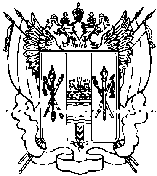 Ростовская область  Ремонтненский районАдминистрация Привольненского сельского поселенияП О С Т А Н О В Л Е Н И Е 10.04. 2013 г.                                         № 40                           п. ПривольныйОб утверждении муниципальной долгосрочной целевой программы «Комплексные меры противодействия  злоупотреблению наркотикамии их незаконному обороту на 2013 - 2015 годы»             В соответствии с Федеральным законом от 08.01.1998 № 3-ФЗ «О наркотических средствах и психотропных веществах», Постановлением Администрации Ростовской области от 11.09.2009г. № 448 «Об утверждении Областной долгосрочной целевой программе «Комплексные меры противодействия злоупотреблению наркотиками и их незаконному обороту на 2010 - 2014 годы», Постановлением Администрации Ремонтненского района от 29.12.2012  № 636 «Об утверждении муниципальной долгосрочной целевой программы «Комплексные меры противодействия злоупотреблению наркотиками и их незаконному обороту на 2013 - 2015 годы»В целях охраны здоровья граждан, общественной безопасности, сокращения распространения наркомании и связанных с ней правонарушений, ПОСТАНОВЛЯЮ:1. Утвердить муниципальную долгосрочную целевую программу «Комплексные меры противодействия  злоупотреблению наркотиками и их незаконному обороту на 2013 - 2015 годы» (приложение).2. Установить, что в ходе реализации муниципальной долгосрочной целевой программы «Комплексные меры противодействия  злоупотреблению наркотиками и их незаконному обороту на 2013 - 2015 годы», подлежат ежегодной корректировке мероприятия и объёмы финансирования с учётом возможностей средств муниципального бюджета.3. Контроль за выполнением  постановления оставляю за собой.         Глава  Привольненского	сельского поселения                                       В. Н. Мироненко                                                                                                                 Приложениек  постановлениюАдминистрации                                                                                      Привольненского сельского поселенияот 10.04.2013  №  40Муниципальная долгосрочная целевая Программа «Комплексные меры противодействия злоупотреблению наркотиками и их незаконному обороту на 2013 -2015 годы» (далее – Программа)РАЗДЕЛ  I Паспорт  программыРАЗДЕЛ  IIСодержание проблемы и обоснование необходимости ее решения программными методамиНеобходимость подготовки и реализации программы вызвана тем, что, несмотря на некоторую стабилизацию, наркоситуация в Ремонтненском районе остается тревожной.В течение 2009-2012 года в Ремонтненском районе отмечена тенденция  к увеличению уровня наркотизации населения.  За этот период количество потребителей наркотиков, состоящих на учете в наркологической службе, составляет 5 человек в возрасте свыше 18-ти лет.На сегодняшний день с учета сняты 3 человека – по причине прекращения употребления наркотиков.Необходимости госпитализации несовершеннолетних по причине употребления наркотиков за указанный период отмечено не было.	Коммерческих предприятий, занимающихся реализацией наркотических средств, не установлено, сельскохозяйственных предприятий, специализирующихся на выращивании и переработке наркотикосодержащих растений,  не имеется. Меры административной  ответственности к руководителям хозяйств, предприятий за непринятие мер по уничтожению очагов дикорастущей конопли не применялись. Распространению наркотиков способствует, имеющаяся в Ростовской области собственная значительная природно-сырьевая база для производства наркотиков естественного происхождения. Наиболее распространенными объектами являются наркотические средства растительного происхождения, получаемые преимущественно из конопли и мака. В период  летней вегетации возможно увеличение объемов незаконного оборота наркотических средств данной группы. Почти на всей территории Ремонтненского района возможно очаговое произрастание дикорастущей конопли, климатические условия благоприятствуют выращиванию мака. Предполагается, что в перспективе будет увеличиваться объем потребления и сбыта  таких наркотиков растительного происхождения, как марихуана и опий. Кроме того, вероятно существенно возрастёт потребление ацетилированного опия, изготовленного из семян мака, находящегося в свободной продаже торговой сети. Это связано с тем, что стоимость компонентов для изготовления данного вида наркотиков в два, три раза дешевле наркотика, приготовленного из растений опийного мака, а результат воздействия на организм человека гораздо сильнее, и сильнее физическая и психологическая зависимость.   Другие факторы, способствующие распространению незаконного потребления наркотиков, формируются в социальной сфере. К ним относятся бездуховное, потребительское отношение к жизни, бездумное проведение свободного времени частью молодежи. Сравнительно низкий жизненный уровень населения, поляризация доходов различных социальных групп вызывают у определенной части подростков и молодежи чувство протеста, агрессивные устремления, являются одной из причин криминализации общества, незаконного оборота наркотиков. В этих условиях требуется наращивание усилий по реализации адекватных и эффективных мер противодействия злоупотреблению наркотиками и их незаконному обороту.Программа направлена на координацию усилий и повышение эффективности мер по противодействию наркоугрозе и ориентирована на совершенствование профилактики наркомании, лечения и реабилитации наркозависимых лиц, усиление борьбы с незаконным оборотом наркотиков, призвана способствовать проведению единой стратегии противодействия злоупотреблению наркотическими средствами, психотропными веществами и их незаконному обороту, повышению ответственности ее исполнителей.Основные положения программы учитывают результаты реализации муниципальной целевой программы «Комплексные меры противодействия злоупотреблению наркотиками и их незаконному обороту на 2013-2015 годы», отечественный и зарубежный опыт противодействия злоупотреблению наркотиками и их незаконному обороту и направлены на выполнение задач муниципального уровня.	РАЗДЕЛ  IIIОСНОВНЫЕ  ЦЕЛИ И ЗАДАЧИ ПРОГРАММЫЦелью Программы является создание условий для приостановления роста злоупотреблению наркотиками и их незаконного оборота, а также сокращение распространения наркомании и связанных с ней преступности и правонарушений до уровня минимальной опасности для общества. 	Для достижения поставленной цели реализация мероприятий Программы будет направлена на решение следующих основных задач:проведение профилактических мероприятий по сокращению незаконного потребления наркотиков, основанного на формировании антинаркотической культуры личности на территории Привольненского сельского поселения;ограничение доступности наркотиков, находящихся в незаконном обороте;развитие системы раннего выявления незаконных потребителей наркотиков, совершенствование лечения и медико-социальной реабилитации наркозависимых;мониторинг развития наркоситуации на территории Привольненского сельского поселения.РАЗДЕЛ  IVСРОКИ И ЭТАПЫ РЕАЛИЗАЦИИ ПРОГРАММЫПрограмма рассчитана на 2013 -2015 годы и реализуется в два этапа.Первый этап реализации Программы - 2013 год, в течение которого предусматриваются:внедрение технологий формирования антинаркотической культуры личности в деятельность участников Программы;развитие системы раннего выявления лиц, незаконно употребляющих наркотики;совершенствование антинаркотической пропаганды;развитие системы мониторинга распространения наркомании на территории Привольненского сельского поселения;совершенствование системы лечения и реабилитации лиц, больных наркоманией;проведение мероприятий по снижению доступности наркотиков, находящихся в незаконном обороте.    Второй этап реализации программы – 2014-2015 годы, в течение, которого предусматриваются:практическое внедрение системы формирования антинаркотической культуры личности;продолжение внедрения в практику новых концепций и методов лечения, реабилитации и ресоциализации больных наркоманией;совершенствование системы подготовки специалистов в области профилактики и лечения наркомании;совершенствование межведомственного сотрудничества в области противодействия злоупотреблению наркотиками и их незаконному обороту.РАЗДЕЛ VРесурсное обеспечениеОбъем средств местного бюджета, необходимый для финансирования мероприятий программы, составляет на 2013-2015 годы   11  тыс. рублей, в том числе по годам реализации:2013г-        0,0  тыс.руб., 2014г-        5,0  тыс.руб.,2015г-        6,0  тыс.руб. Объемы финансирования мероприятий, предусмотренных программой, носят прогнозный характер и подлежат уточнению в установленном порядке при формировании местного бюджета на очередной финансовый год и плановый период.РАЗДЕЛ VIМеханизм реализации программыРеализацию программы предусматривается осуществлять по её основным направлениям с учетом положений действующего законодательства посредством исполнения мероприятий программы, направленных на противодействие злоупотреблению наркотиками и их незаконному обороту. Перечень основных направлений и мероприятий программы содержится в приложении к настоящей программе.Финансирование программных мероприятий осуществляется из средств местного бюджета в объемах,  предусмотренных программой и установленных на очередной финансовый год и плановый период.РАЗДЕЛ VII                         Организация  правления  и  контроль за реализацией программы	  Программой определен  круг исполнителей, которые несут ответственность за организацию и исполнение соответствующих мероприятий, рациональное и целевое использование выделяемых бюджетных средств.              Контроль за реализацией Программы также осуществляет администрация Привольненского сельского поселения.                                                            РАЗДЕЛ VIII                                  Оценка эффективности реализации программыПрограмма носит ярко выраженный социальный характер, имеет общественную и проблемно-ориентированную профилактическую направленность. Результаты реализации ее мероприятий будут оказывать влияние на различные стороны жизни общества на протяжении длительного времени.Реализация программы будет способствовать сокращению незаконного оборота наркотиков, созданию условий для увеличения количества потребителей наркотиков, добровольно обратившихся за помощью в наркологическую службу и реабилитационные центры. Принятие мер по пресечению наркоторговли из квартир, ликвидации наркопритонов, превентивному пресечению незаконного потребления или сбыта наркотиков в образовательных учреждениях, в общественных местах приведет к снижению количества лиц, впервые пробующих наркотики, общему сокращению их потребления.На повышение гражданской ответственности общества, распространение мировоззрения неприятия наркотиков направлены информационно-пропагандистская работа и воспитательная работа с детьми и подростками, формирование жизненных навыков у учащихся, а также пропаганда здорового образа жизни.Приложение №2к долгосрочной целевой программе«Комплексные меры противодействиязлоупотреблению наркотиками и их незаконному обороту на 2013-2015годы»Целевые индикаторы и показателимероприятий по реализации долгосрочной целевой программы «Комплексные меры противодействия злоупотреблению наркотиками и их незаконному обороту на 2013 -2015 годы»ПЕРЕЧЕНЬМероприятий  по реализации программы «Комплексные мерыпротиводействия злоупотреблению наркотиками и их незаконному обороту на 2013 – 2015 годы» Наименование Программы - Муниципальная долгосрочная целевая Программа «Комплексные меры противодействия злоупотреблению наркотиками и их незаконному обороту на 2013 -2015 годы» Основание для разработки ПрограммыРаспоряжение Администрации Привольненского сельского поселения от 27.12.2012 №22 «О разработке проекта муниципальной долгосрочной целевой программы «Комплексные меры противодействия злоупотреблению наркотиками и их незаконному обороту на 2013-2015годы»Муниципальный заказчик Программы- Администрация Привольненского сельского поселенияРазработчик Программы- Администрация Привольненского сельского поселения Основные цели и задачи ПрограммыЦель: создание условий для приостановления роста злоупотребления наркотиками и их незаконного оборота;сокращение распространения наркомании и связанных с ней преступности и правонарушений до уровня минимальной опасности для обществаЗадачи:проведение профилактических мероприятий по сокращению незаконного потребления наркотиков, основанных на формировании антинаркотической культуры личности;ограничение доступности наркотиков, находящихся в незаконном обороте;развитие системы раннего выявления незаконных потребителей наркотиков, совершенствование лечения и медико-социальной реабилитации наркозависимых;мониторинг развития наркоситуации на территории района.Сроки реализацииПрограммы- 2013 - 2015 годыПеречень основных направлений реализации  программы организационно-управленческие меры;меры по общей профилактике наркомании, формированию антинаркотической культуры личности;духовно-нравственное и культурно-эстетическое воспитание;формирование и пропаганда здорового образа жизни;информационное обеспечение формирования антинаркотической культуры;противодействие злоупотреблению наркотиками и их незаконному обороту;проведение индивидуальной профилактической работы;противодействие незаконному обороту наркотиков в жилом секторе;противодействие незаконному обороту наркотиков в образовательной среде;противодействие незаконному обороту наркотиков в местах досуга;снижение доступности наркотиков, находящихся в незаконном обороте.Исполнители и соисполнители основных мероприятийпрограммыУчастники программыАдминистрация Привольненского сельского поселения, Специалист по культуре, спорту и  молодежной  политики, МБОУ Приволенская СОШ, МФБОУ Новоприволенская ООШ, МКУК «Приволенская ПБ», МКУК «Приволенский СДК», МВД  России «Ремонтнеский» (участковый уполномоченный) по согласованию,  МБУЗ «Приволенский ФАП» Ресурсное обеспечение программыОбъемы и источники финансирования программы Разработка и реализация положений Программы     осуществляется в рамках финансирования основной деятельности исполнителей мероприятий Программы за счет средств местного бюджета.Местный бюджет  всего 11  тыс. руб. в том числе по годам 2013г-    0,0      тыс. руб., 2014г-    5,0      тыс. руб.,2015г-    6,0     тыс. руб. Мероприятия и объемы их финансирования подлежат ежегодной корректировке с учетом возможностей средств местного бюджетаОжидаемые конечные результаты реализации программыВ результате реализации Программы к 2016 году предполагается:увеличить долю населения, занимающегося физической культурой и спортом;сдержать распространение незаконного потребления наркотиков;сократить долю лиц, опрошенных в ходе мониторинга общественного мнения, которые лично сталкивались за последний год с проблемой наркомании.Система организации контроля за исполнением ПрограммыАдминистрация Привольненского сельского поселения осуществляет       координацию и мониторинг хода выполнения мероприятий Программы. Исполнители по приоритетным направлениям в составе Программы осуществляют контроль и несут ответственность за реализацию мероприятий Программы по соответствующим направлениям в установленные сроки и в пределах своих полномочий, представляют в установленном порядке информацию о выполнении мероприятий Программы.Контроль за реализацией Программы Администрации Привольненского сельского поселения посредством рассмотрения отчетов об исполнении Программы, а также Антинаркотическая комиссия Ремонтненского района№п/пНаименование целевых индикаторов и показателей ПрограммыЕдиница измеренияБазовый показатель 2012 года2013 год2014 год2015 год12345671.Число лиц, больных наркоманией, в расчете на 100 тыс. населениячеловек / 100 тыс. населения000   02.Доля больных наркоманией, прошедших лечение и реабилитацию, длительность ремиссии у которых составляет не менее 3 лет, по отношению к общему числу больных наркоманией, прошедших лечение и реабилитациюпроцентов000   03.Удельный вес населения, систематически занимающегося физической культурой и спортомпроцентов8,58,58,68,64.Доля обучающихся и воспитанников, прошедших обучение по образовательным программам профилактической направленностипроцентов10,710,710,810,9№п/пНаименованиемероприятийИсточники финансирования, направ-ления расходовФинансовые затраты на реализацию(тыс. рублей)Финансовые затраты на реализацию(тыс. рублей)Финансовые затраты на реализацию(тыс. рублей)Финансовые затраты на реализацию(тыс. рублей)Срок выполнения по годамГосударственный заказчик ПрограммыИсполнители*, соисполнители, участники реализации мероприятий ПрограммыОжидаемые результаты№п/пНаименованиемероприятийИсточники финансирования, направ-ления расходоввсегов том числе по годамв том числе по годамв том числе по годамСрок выполнения по годамГосударственный заказчик ПрограммыИсполнители*, соисполнители, участники реализации мероприятий ПрограммыОжидаемые результаты№п/пНаименованиемероприятийИсточники финансирования, направ-ления расходоввсего 20132014        2015Срок выполнения по годамГосударственный заказчик ПрограммыИсполнители*, соисполнители, участники реализации мероприятий ПрограммыОжидаемые результатыI. Организационно-управленческие мерыI. Организационно-управленческие мерыI. Организационно-управленческие мерыI. Организационно-управленческие мерыI. Организационно-управленческие мерыI. Организационно-управленческие мерыI. Организационно-управленческие мерыI. Организационно-управленческие мерыI. Организационно-управленческие мерыI. Организационно-управленческие мерыI. Организационно-управленческие меры1.1Выявление несовершеннолетних, находящихся в социально опасном положении, предоставление достоверной информации для ведения районного банка данных детей «группы риска»Без  финансирования----2013-2015Администрациясельского поселенияОбщественная комиссия по рабе с неблагополучными семьями и несовершеннолетними правонарушителями, МБОУ «Приволенская СОШ, МФБОУ «Новоприволе нская» ООШвыявление фактов потребления наркотиков несовершеннолетними, ведение учета несовершеннолетних, склонных к потреблению наркотиков1.2Работа кружков системы дополнительного образования Без  финансирования----2013, 2015Администрациясельского поселенияМБОУ «Приволенская СОШ, МФБОУ «Новоприволе нская» ООШ; МКУК «Приволенский СДК»увеличение охвата детей услугами дополнительного образования1.3Участие в обучающих семинарах для специалистов.Без финансирования––––  2013 - 2015Администрациясельского поселенияСпециалист по вопросам культуры, физической культуры и молодежной политикиповышение уровня подготовки специалистов в сфере профилактики наркомании; обучение их инновационным методам и формам ведения профилактической работы с учетом положений Концепции формирования антинаркотической культуры личности в Ростовской областиII. Меры по общей профилактике наркомании, формированию антинаркотической культуры личности. Подраздел «Духовно-нравственное и культурно-эстетическое воспитание»II. Меры по общей профилактике наркомании, формированию антинаркотической культуры личности. Подраздел «Духовно-нравственное и культурно-эстетическое воспитание»II. Меры по общей профилактике наркомании, формированию антинаркотической культуры личности. Подраздел «Духовно-нравственное и культурно-эстетическое воспитание»II. Меры по общей профилактике наркомании, формированию антинаркотической культуры личности. Подраздел «Духовно-нравственное и культурно-эстетическое воспитание»II. Меры по общей профилактике наркомании, формированию антинаркотической культуры личности. Подраздел «Духовно-нравственное и культурно-эстетическое воспитание»II. Меры по общей профилактике наркомании, формированию антинаркотической культуры личности. Подраздел «Духовно-нравственное и культурно-эстетическое воспитание»II. Меры по общей профилактике наркомании, формированию антинаркотической культуры личности. Подраздел «Духовно-нравственное и культурно-эстетическое воспитание»II. Меры по общей профилактике наркомании, формированию антинаркотической культуры личности. Подраздел «Духовно-нравственное и культурно-эстетическое воспитание»II. Меры по общей профилактике наркомании, формированию антинаркотической культуры личности. Подраздел «Духовно-нравственное и культурно-эстетическое воспитание»II. Меры по общей профилактике наркомании, формированию антинаркотической культуры личности. Подраздел «Духовно-нравственное и культурно-эстетическое воспитание»II. Меры по общей профилактике наркомании, формированию антинаркотической культуры личности. Подраздел «Духовно-нравственное и культурно-эстетическое воспитание»2.1.Участие в  фестивале творчества юношества и молодежи «Сильному государству – здоровое поколение!»Местный  бюджет6,0-3,03,02013 - 2015Администрациясельского поселенияМКУК «Приволенский СДК»,Специалист по вопросам культуры, физической культуры и молодежной политикиувеличение числа подростков и молодежи, участвующих в творческой деятельности, пропагандирующей здоровый образ жизни, нравственность, духовность.2.2.Проведение тематической книжной выставки  «СТОП наркотикам!»  посвященной Международному дню борьбы со злоупотреблением наркотическими средствами и их незаконным оборотомБез финансирования––––ежегодно, март – июньАдминистрациясельского поселенияМКУК «Привольнен ская ПБ»Специалист по вопросам культуры, физической культуры и молодежной политикиинформирование населения о содержании проблемы наркомании, возможных путях ее решения, формирование установки на неприятие наркотического стереотипа мышления, на стремление к здоровому образу жизни2.3.Проведение семейных культурно-досуговых мероприятий и праздников «День семьи, любви и верности»Местный бюджет2,0-1,01,02013-20152 раза в годАдминистрациясельского поселенияАдминистрациясельского поселения, МКУК «Приволенский СДК»пропаганда семейных ценностей, формирование семейной профилактики наркомании2.4.Организация проведения информационно-пропагандистских, спортивных и культурно-массовых мероприятий, посвященных Международному дню борьбы со злоупотреблением наркотическими средствами и их незаконным оборотомМестный бюджет2,0-1.0   1.0ежегодно, май– июньАдминистрациясельского поселенияСпециалист по вопросам культуры, физической культуры и молодежной политики,МКУК «Приволенский СДК», МБОУ «Приволенская СОШ, МФБОУ «Новоприволенская» ООШ, МКУК «Приволенская ПБинформирование населения о содержании проблемы наркомании, мерах по борьбе с ее распространением, роли общественных организаций и отдельных граждан в ее решении; демонстрация выбора большинством молодежи здорового образа жизни; формирование у присутствующих установки на неприятие наркотического стереотипа мышления, на стремление к здоровому образу жизни2.5Агитационная и разъяснительная работа среди молодежиБез финансирования----2013-2015Администрациясельского поселенияСпециалист по вопросам культуры, физической культуры и молодежной политикиинформирование  о содержании проблемы наркомании, привитие духовно-нравственных ценностей2.6Профилактические беседы в семьях стоящих на учете общественной комиссии по работе с неблагополучными семьями и несовершеннолетними правонарушителями, направленные на решение проблемы отказа от вредных привычекБез финансирования2013 - 2015Администрациясельского поселенияОбщественная комиссия по рабе с неблагополучными семьями и несовершеннолетними правонарушителями, МБОУ «Приволенская СОШ, МФБОУ «Новоприволенская» ООШпропаганда семейных ценностей, формирование семейной профилактики наркоманииПодраздел «Формирование и пропаганда здорового образа жизни»Подраздел «Формирование и пропаганда здорового образа жизни»Подраздел «Формирование и пропаганда здорового образа жизни»Подраздел «Формирование и пропаганда здорового образа жизни»Подраздел «Формирование и пропаганда здорового образа жизни»Подраздел «Формирование и пропаганда здорового образа жизни»Подраздел «Формирование и пропаганда здорового образа жизни»Подраздел «Формирование и пропаганда здорового образа жизни»Подраздел «Формирование и пропаганда здорового образа жизни»Подраздел «Формирование и пропаганда здорового образа жизни»Подраздел «Формирование и пропаганда здорового образа жизни»2.7Проведение спортивных мероприятий  « Спорт против наркотиков!»Местный бюджет1,0--1,02013 - 2015Администрациясельского поселенияСпециалист по вопросам культуры, физической культуры и молодежной политикиувеличение числа подростков и молодежи, участвующих в профилактических антинаркотических спортивных мероприятиях. Подраздел «Информационное обеспечение формирования антинаркотической  культуры»Подраздел «Информационное обеспечение формирования антинаркотической  культуры»Подраздел «Информационное обеспечение формирования антинаркотической  культуры»Подраздел «Информационное обеспечение формирования антинаркотической  культуры»Подраздел «Информационное обеспечение формирования антинаркотической  культуры»Подраздел «Информационное обеспечение формирования антинаркотической  культуры»Подраздел «Информационное обеспечение формирования антинаркотической  культуры»Подраздел «Информационное обеспечение формирования антинаркотической  культуры»Подраздел «Информационное обеспечение формирования антинаркотической  культуры»Подраздел «Информационное обеспечение формирования антинаркотической  культуры»Подраздел «Информационное обеспечение формирования антинаркотической  культуры»2.8Размещение на официальном сайте администрации Кормовского сельского поселения информации о мероприятиях антинаркотической направленностиБез финансирования--         -  -2013 – 2015Администрациясельского поселенияАдминистрациясельского поселенияформирование установки на неприятие наркотического стереотипа мышления, на стремление к здоровому образу жизни2.9Разработка информационных материалов по профилактике наркомании, алкоголизма, табако курения в местах массового пребывания молодежиБез финансирования-–––2013 -2015Администрациясельского поселенияАдминистрациясельского поселенияИнформирование населения о стремлении к здоровому образу жизниIII. Противодействие злоупотреблению наркотиками и их незаконному обороту. Подраздел «Проведение индивидуальной профилактической работы»III. Противодействие злоупотреблению наркотиками и их незаконному обороту. Подраздел «Проведение индивидуальной профилактической работы»III. Противодействие злоупотреблению наркотиками и их незаконному обороту. Подраздел «Проведение индивидуальной профилактической работы»III. Противодействие злоупотреблению наркотиками и их незаконному обороту. Подраздел «Проведение индивидуальной профилактической работы»III. Противодействие злоупотреблению наркотиками и их незаконному обороту. Подраздел «Проведение индивидуальной профилактической работы»III. Противодействие злоупотреблению наркотиками и их незаконному обороту. Подраздел «Проведение индивидуальной профилактической работы»III. Противодействие злоупотреблению наркотиками и их незаконному обороту. Подраздел «Проведение индивидуальной профилактической работы»III. Противодействие злоупотреблению наркотиками и их незаконному обороту. Подраздел «Проведение индивидуальной профилактической работы»III. Противодействие злоупотреблению наркотиками и их незаконному обороту. Подраздел «Проведение индивидуальной профилактической работы»III. Противодействие злоупотреблению наркотиками и их незаконному обороту. Подраздел «Проведение индивидуальной профилактической работы»III. Противодействие злоупотреблению наркотиками и их незаконному обороту. Подраздел «Проведение индивидуальной профилактической работы»3.1Привлечение  несовершеннолетними стоящих на учете в КДН к занятиям в секциях, кружкахБез финансирования–––– 2013 – 2015Администрациясельского поселенияСпециалист по вопросам культуры, физической культуры и молодежной политикиформирование у несовершеннолетних, склонных к потреблению наркотиков, установки на неприятие наркотического стереотипа мышления, на стремление к здоровому образу жизниИТОГОМестный бюджет11,0-5,06,0ВСЕГО11,0-5,06,0